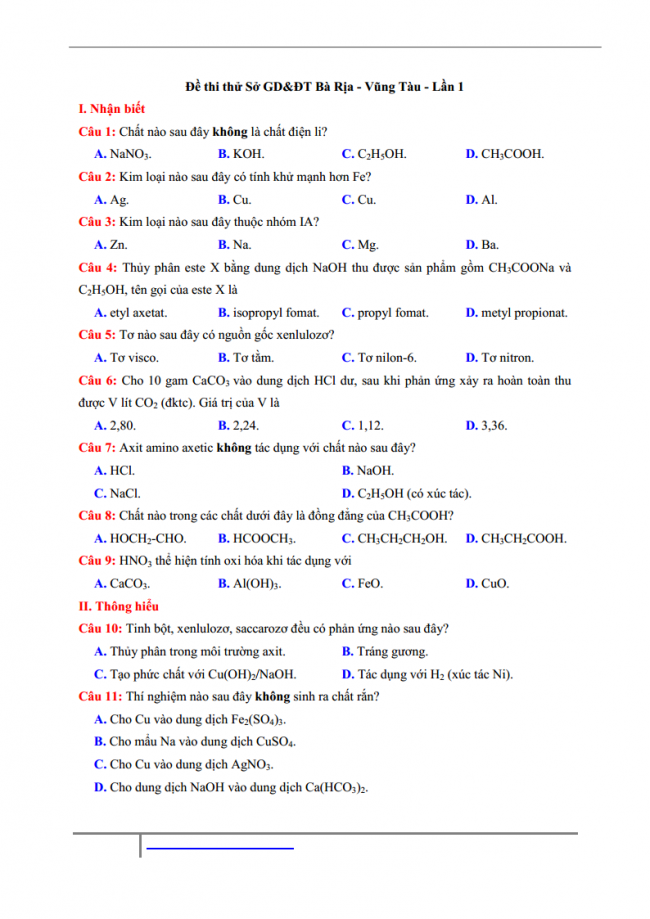 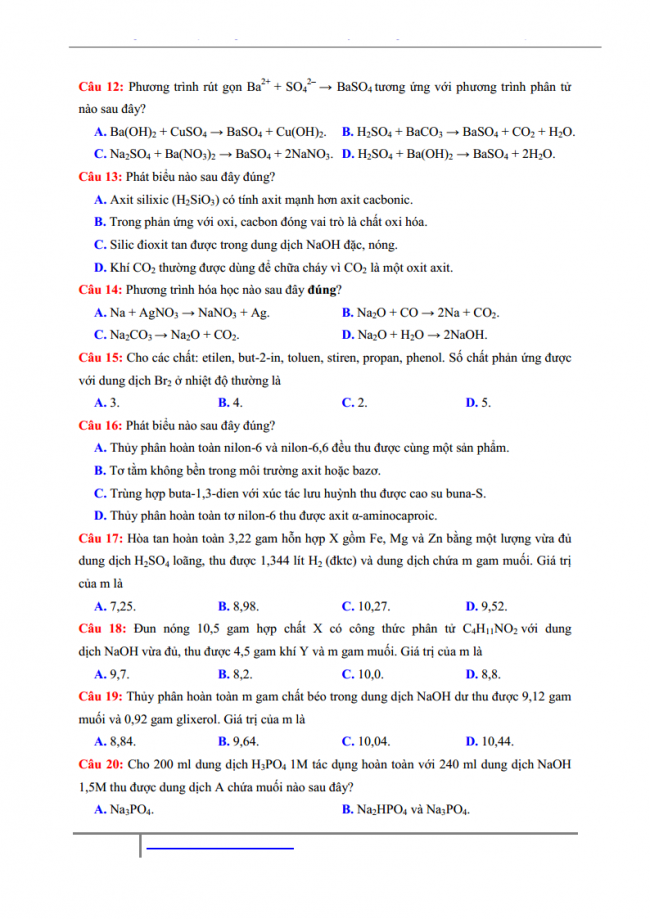 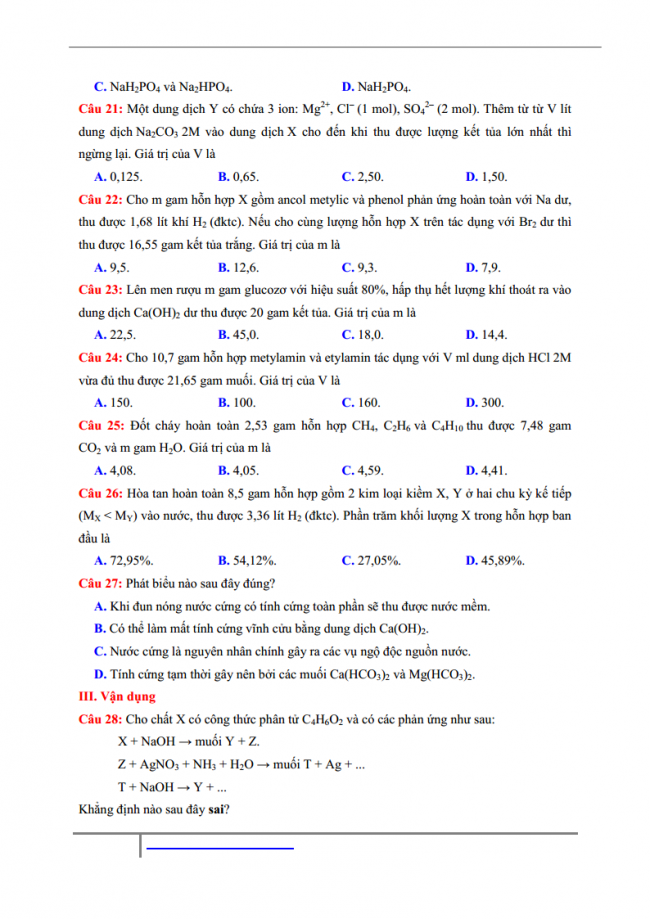 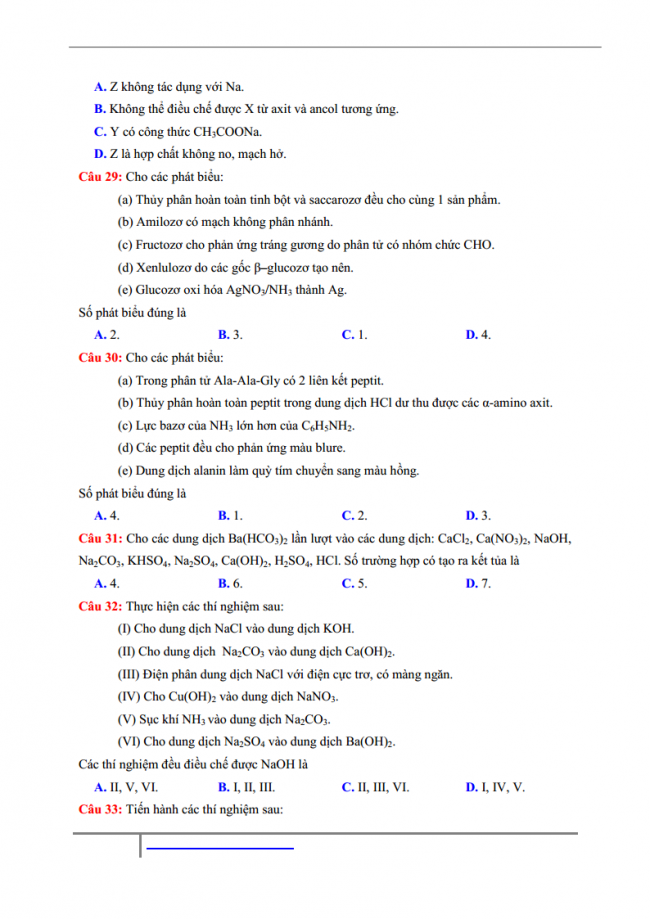 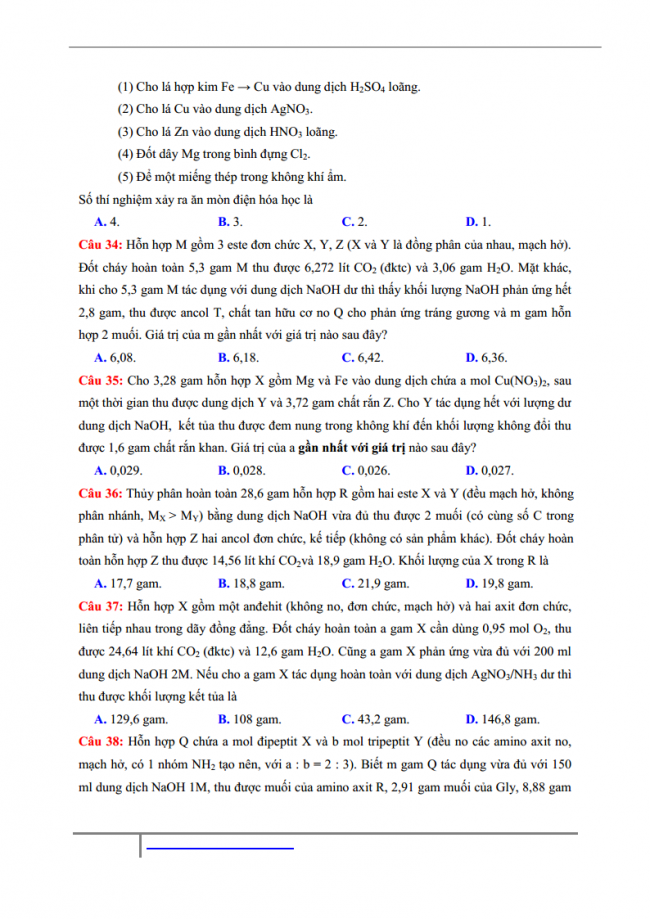 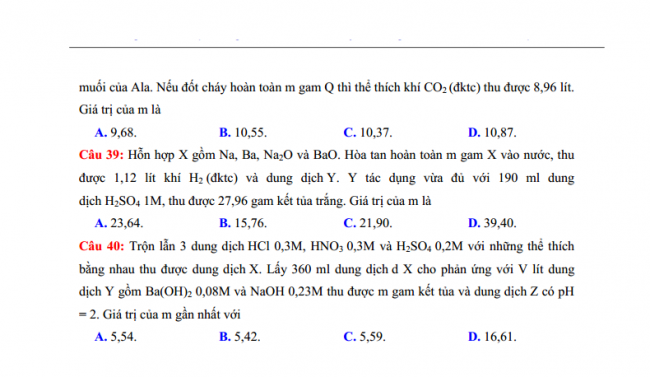 Đáp án đề thi thử THPT môn hóa Sở GD & ĐT Bà Rịa Vũng Tàu - 2018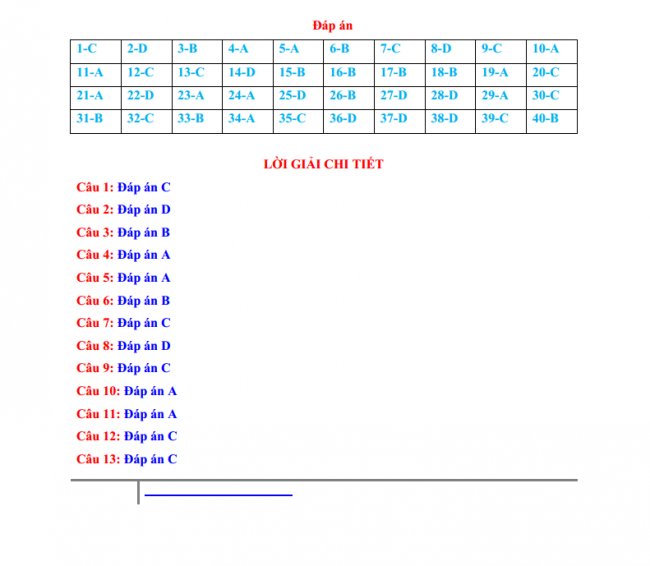 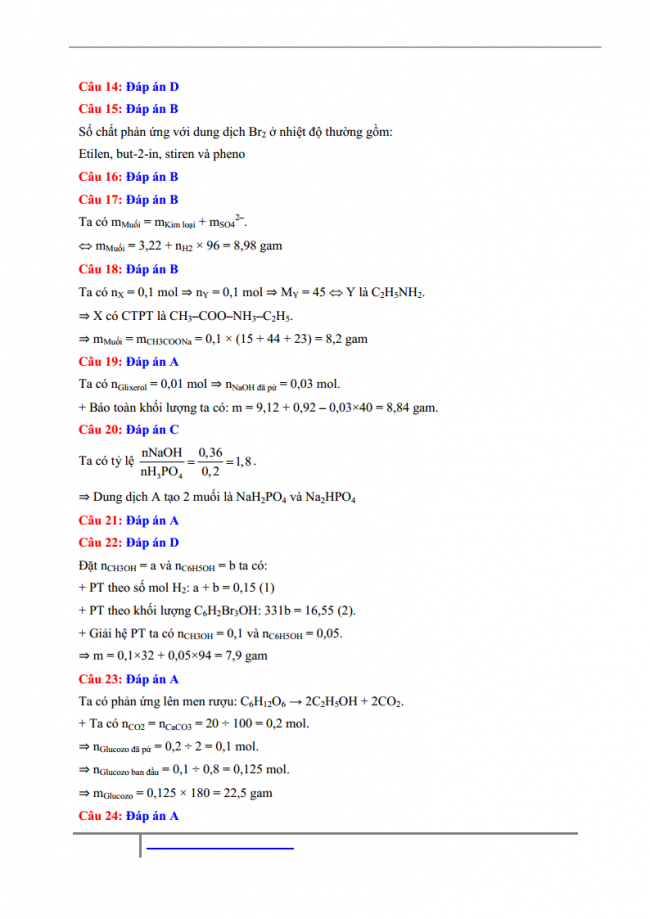 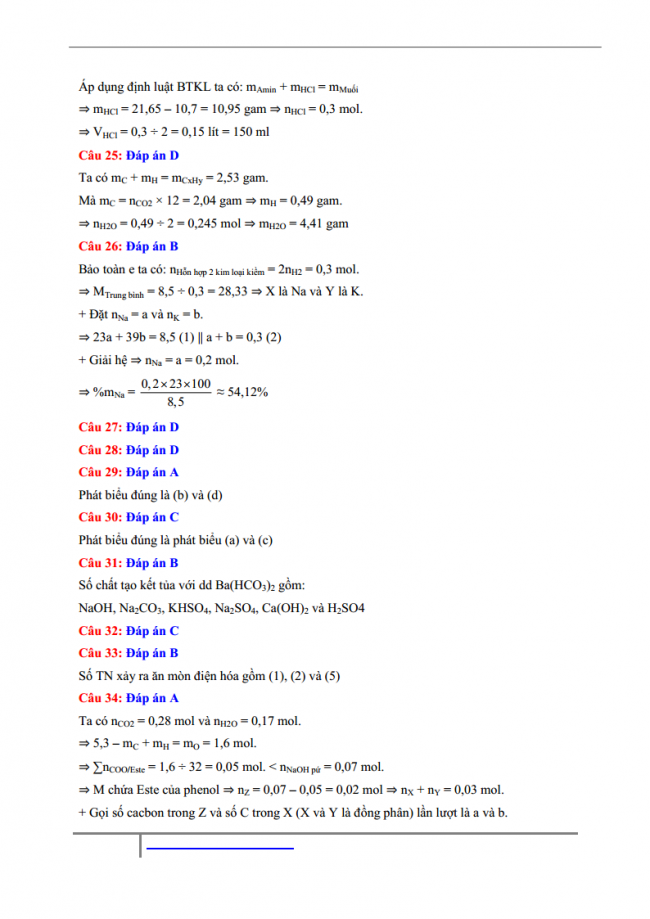 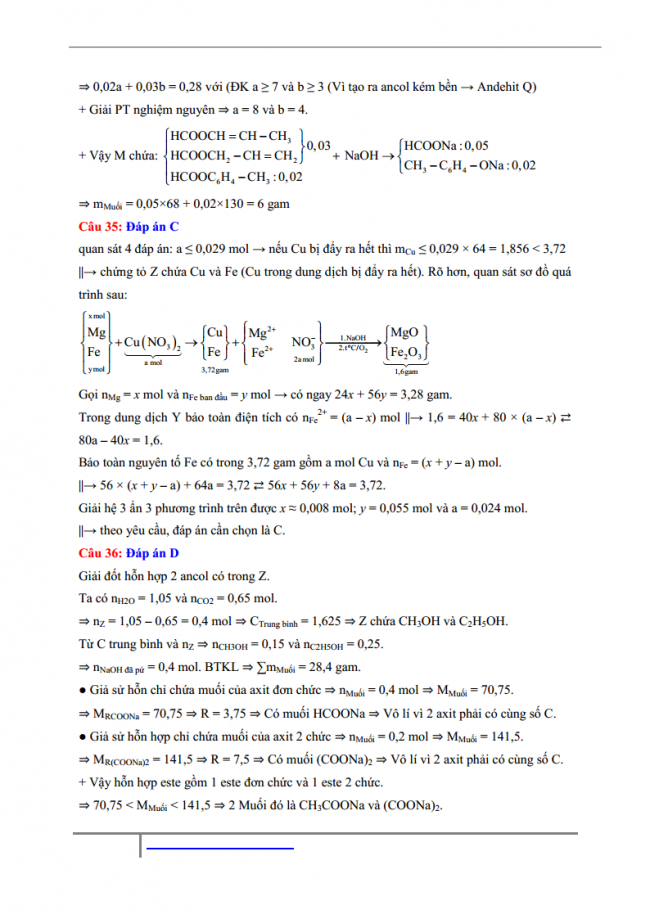 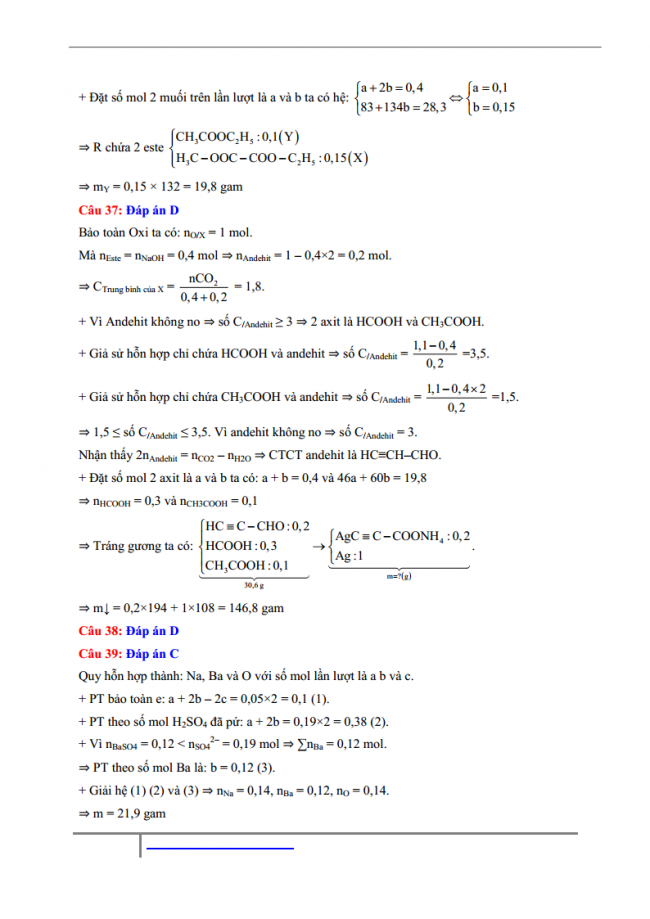 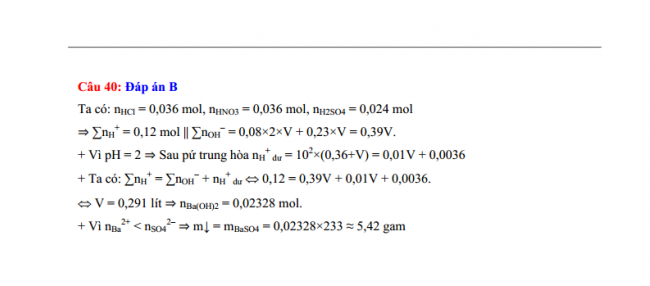 CHÚC CÁC EM ÔN THI HIỆU QUẢ!